Page 112. Exercice 20. Optimisation.Soit ABC un triangle rectangle et isocèle en A tel que .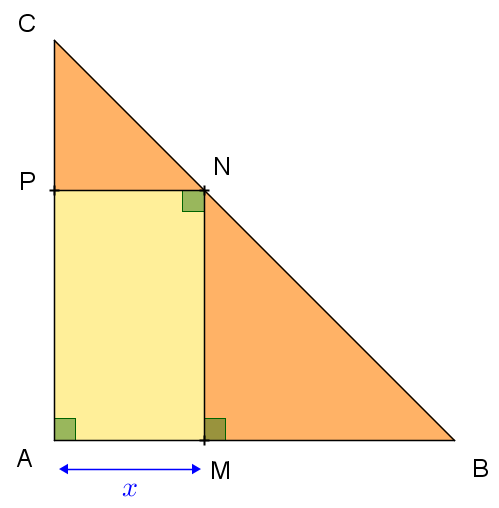 a. Quelle est la nature du quadrilatère AMNP ? Justifie.Démontre que les triangles CPN et MNB sont isocèles.b. Quelles valeurs peut prendre le nombre  ?c. Exprime la longueur AP en fonction de  et déduis-en l'aire du rectangle AMNP en fonction de .d. À l'aide d'un tableur, programme les cellules pour compléter automatiquement la feuille de calculs suivante :e. Où semble se trouver le point M quand l'aire de AMNP est maximale ?Que dire alors de cette aire par rapport à l'aire du triangle ABC ?f. Pour quelle(s) valeur(s) de , l'aire de AMNP est-elle égale à 10 cm²
(tu donneras un encadrement à l'unité) ?À l'aide du tableur, affine la (les) valeur(s) de  trouvée(s) au dixième puis au centième, en changeant le pas.g. Vérifie graphiquement les résultats trouvés aux questions e. et f..Pour cela, tu inséreras un graphique.